MILLING MACHINE / FRESADORA PORTICO NICOLAS CORREA MOD.FP50/60(RECONSTRUIDA)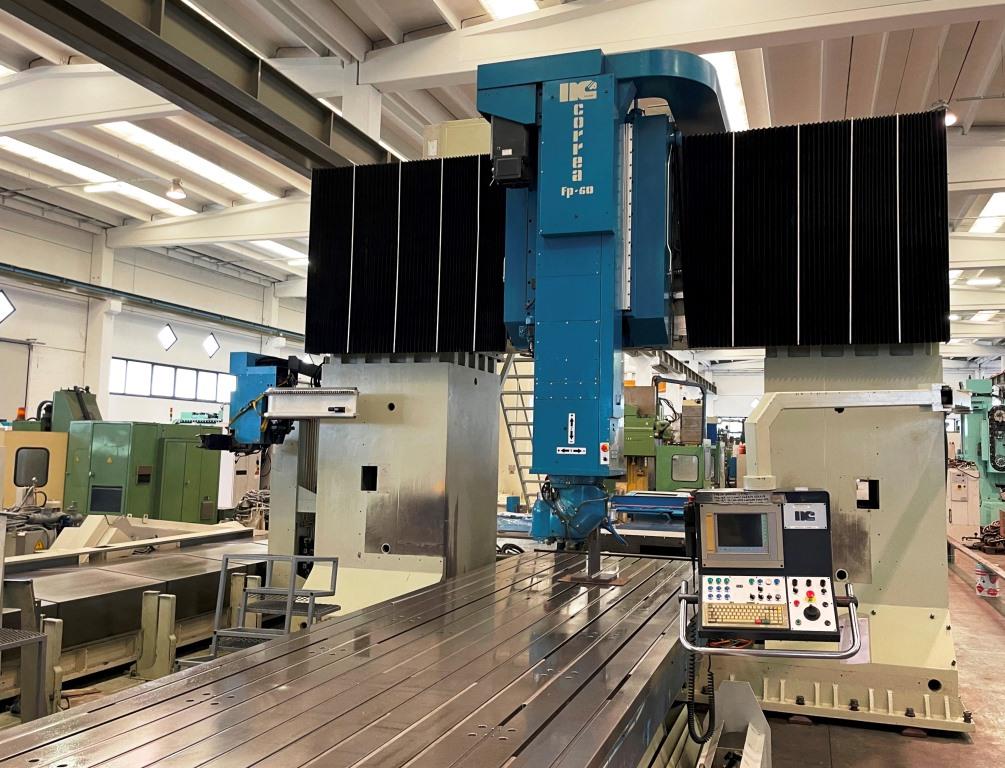 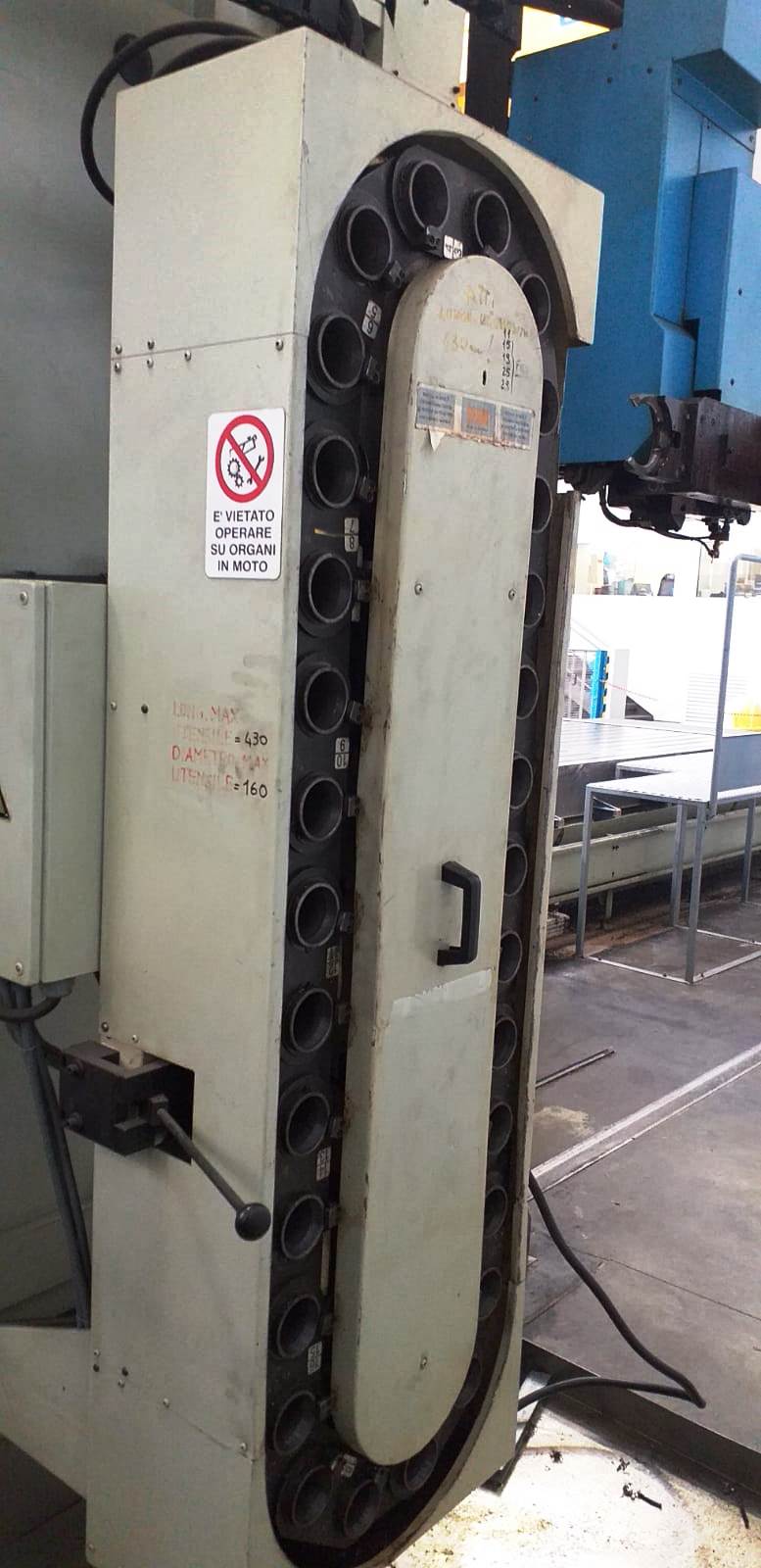 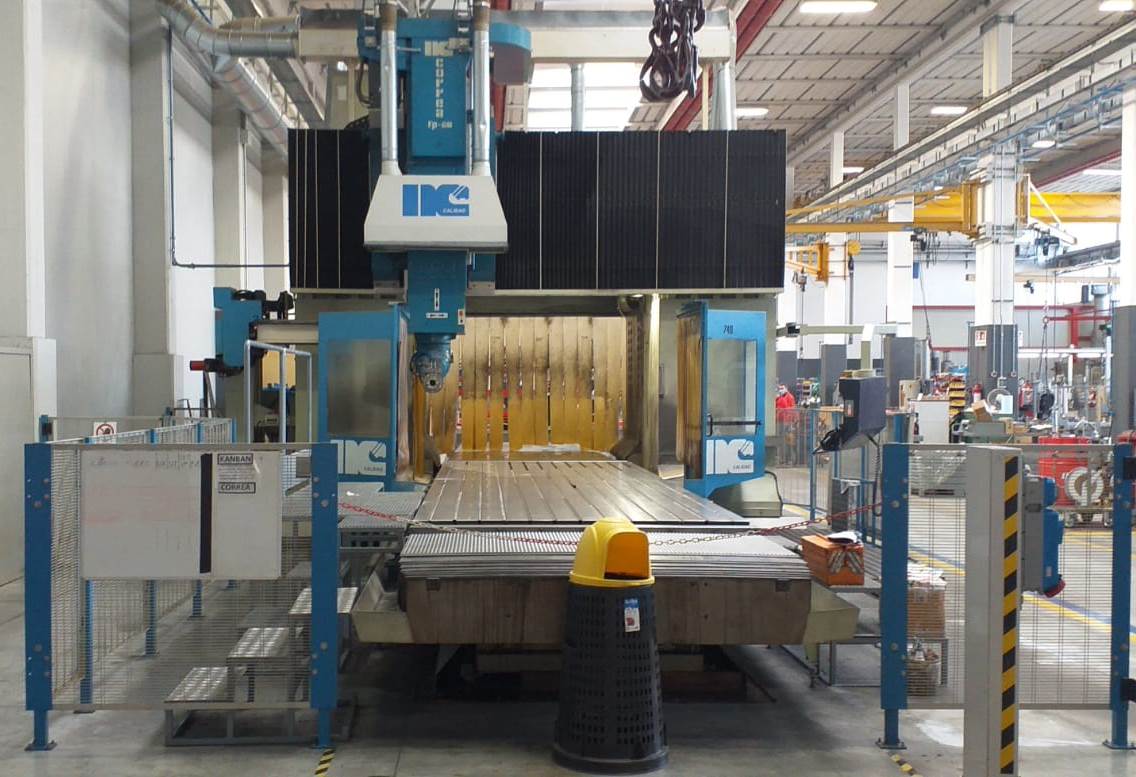 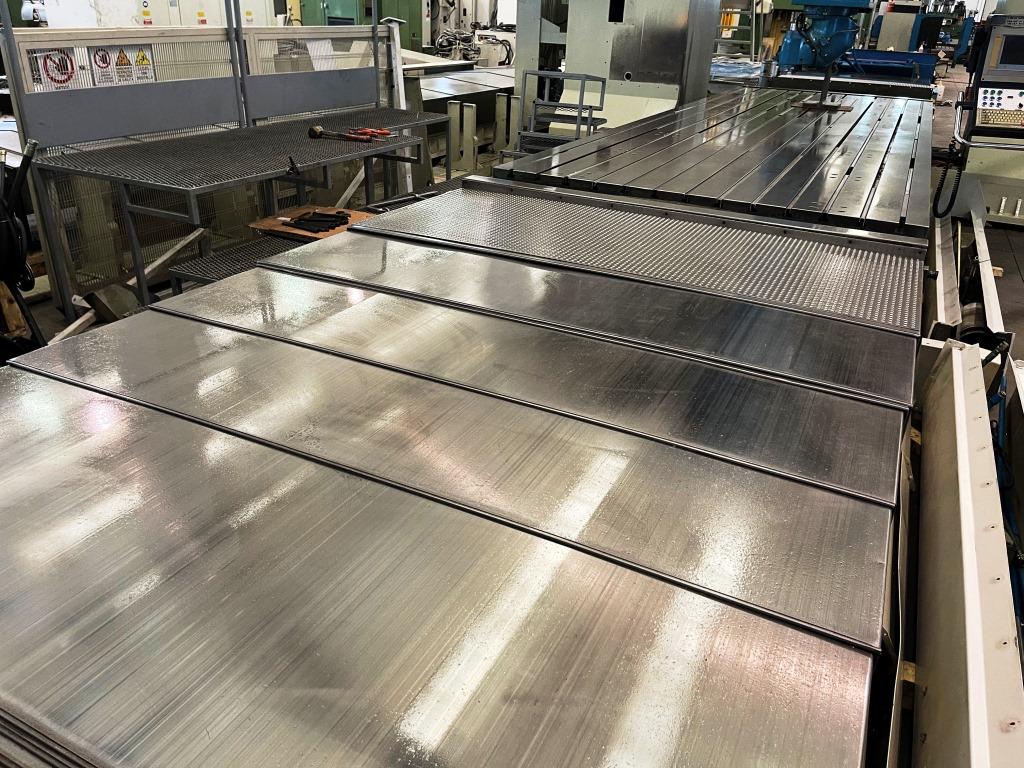 Marca / Manufacturer:CORREAModelo / Model:FP-50/60Tipo / Type:Puente / Bridge type Control numérico / Control Unit:TNC-530i (Nuevo/New)Características técnicas /  Technical featuresCaracterísticas técnicas /  Technical featuresDimensiones / DimensionsDimensiones / DimensionsDimensiones mesa / Table dimensions:6.000x2.000 mmPeso máx sobre mesa / Max allowed weight on table:30.000 kgsRecorridos de los ejes / TraversesRecorridos de los ejes / TraversesRecorrido longitudinal X / Longitudinal traverse (X-axis): 6.000 mmRecorrido transversal Y / Cross traverse (Y-axis):3.250 mmRecorrido vertical Z / Vertical traverse (Z-axis):1.000 mmDistancia entre columnas / Distance between columns:2.700 mmCabezal / Milling headCabezal / Milling headModelo cabezal / Head model:Automático 2,5º-2,5º / Automatic 2.5º-2.5ºCono / Spindle cone:ISO 50Velocidad del husillo / Spindle speed:3.000 rpmPotencia husillo / Spindle power :37 KwAvances de máquina  / Feedrates Avances de máquina  / Feedrates Avances de trabajo / Feedrate:2-7.000 mm/minAvances rápidos / Rapid traverse:7.200-12.000 mm/minPeso y dimensiones / Weight and dimensionsPeso y dimensiones / Weight and dimensionsPeso aproximado máquina / Machine weight: 61.500 kgsDimensiones máquina / Machine dimensions: 15.765x5.225x4.870mmEquipada con / Equipped withEquipada con / Equipped withCargador de herramientas ATC / ATC tool changer: 30 herramientas / 30 toolsRefrigeración interna / Internal coolant supply:Bomba de alta presión 25 Bares /High pressure pump 25 BarsSistema de aspiración / Aspiration system:Sí / YesCarenado perimetral / Full enclosure:Sí / Yes